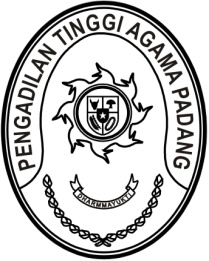 Nomor     	:	W3-A/        /PP.00/4/2023	5 April 2023Lampiran	:	-Perihal	:	Buka Puasa BersamaYth.Hakim Tinggi PTA Padang;Pejabat Struktural dan Fungsional PTA Padang;Pegawai PTA Padang;PPNPN PTA Padang.Assalamu’alaikum, Wr. Wb.Sehubungan dengan dilaksanakannya kegiatan Buka Puasa Bersama Pengadilan Tinggi Agama Padang tahun 2023, dengan ini kami undang saudara untuk mengikuti kegiatan tersebut yang Insyaallah akan dilaksanakan pada:Hari/Tanggal	: Senin/ 10 April 2023Jam		: 17.00 s.d 19.00 WIBTempat	: Hotel Pangeran City 		  Jl. Dobi No.3, RW.5, Kec. Padang Barat, Kota PadangPakaian	: BatikKeterangan 	: Guna rekapitulasi kehadiran dan konsumsi, seluruh Hakim, Pejabat, Pegawai dan PPNPN PTA Padang mengisi daftar keikutsertaan baik yang berkesempatan hadir maupun tidak hadir melalui tautan: https://s.id/KonfirmKeikutsertaan paling lambat tanggal 5 April 2023 pukul 15.00 WIBDemikian disampaikan, dan terima kasih.WassalamKetua,Dr. Drs. H. Pelmizar, M.H.I.NIP. 195611121981031009